Trip Profile Special notes 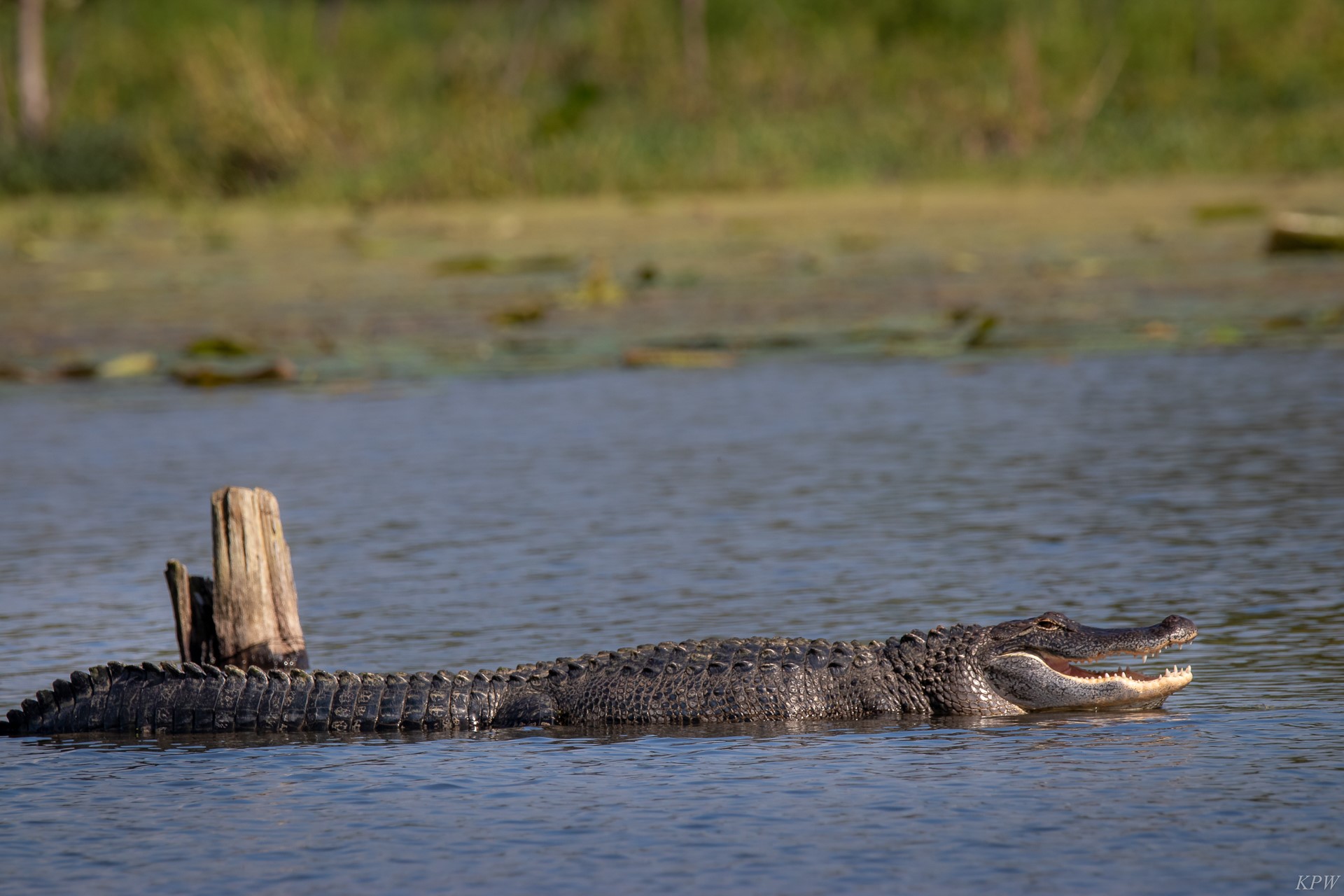 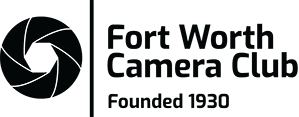 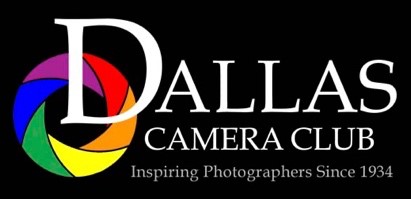 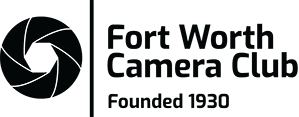 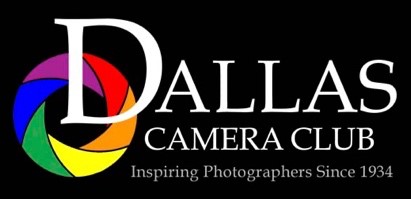 Topic Details Trip Name Fort Worth Nature Center Short Description Large area along the Trinity River with trails and photo opportunities Web Site https://www.fwnaturecenter.org/ Contributor/email kpwilska@gmail.com Travel Time 20 minutes from downtown Fort Worth Date trip taken Points of Interest Wildlife, birds, deer, hogs, waterfowl, alligators in their natural wild environment. Bison heard in fenced area, summertime. Prairie flowers, lotus flowers. Address for Mapping Software 9601 Fossil Ridge Rd, Fort Worth, Texas 76135 Restrictions / Safety Issues Hours 8am – 5 pm, summertime 7am – 5 pm Entry Fee $6 adults, $3 seniors.  Lodging Suggestions Down town Fort Worth Dining Suggestions Down town Fort Worth Best Shooting Time of Day  Morning hours, they close too early for the evening shoot. Primary GPS Coordinate ID Note 1 Lots of trails to choose from 2 